............................................................................................................................(meno, priezvisko, poštová adresa, tel. kontakt, mailová adresa)Štátny fond rozvoja bývania Odbor správy a riadenia úverovLamačská cesta  8833 04  BratislavaV ....................   dňa:................Vec: Žiadosť o  odklad splátok úveruŽiadam o odklad splátok úveru   č. zml. ……………………………. na dobu …………mesiacov* z dôvodu ……………………………………………………………							.............................................................	             Podpis klientaPrílohy**: Potvrdenie o poberaní dávok v hmotnej núdzi,Potvrdenie o registrácii na ÚPSVaR SR,Potvrdenia o práceneschopnosti vystavené ošetrujúcom lekárom,Potvrdenie o príjme, resp. krátenie úväzku vystavené zamestnávateľom, príp. Daňové priznanie za predchádzajúci rokPotvrdenia zo Sociálnej poisťovne v prípade poberania rodičovského alebo materského príspevkuVysvětlivky:*Maximálna doba odkladu splátok úveru je 6 mesiacov** Nehodiace sa prečiarknuť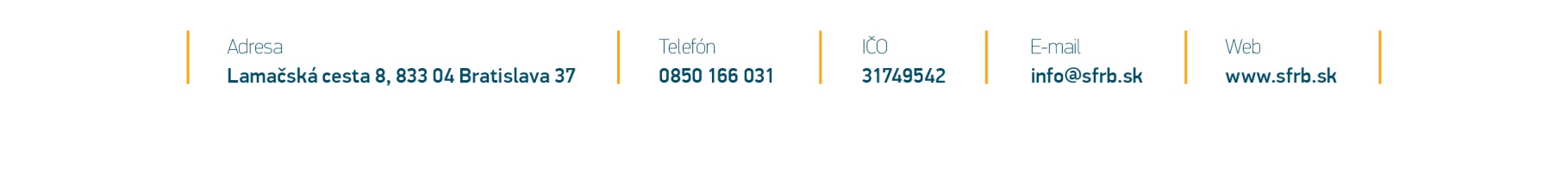 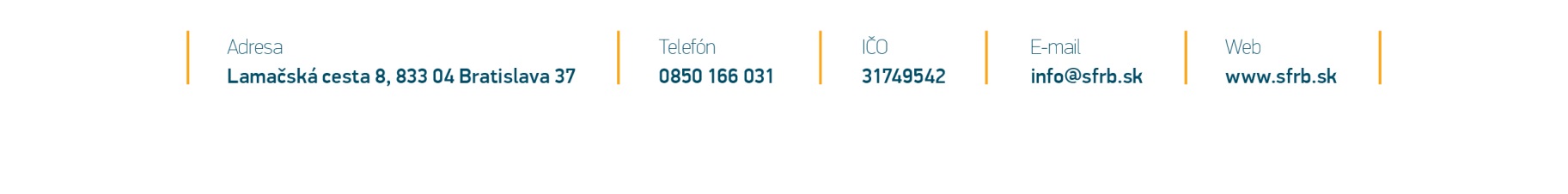 